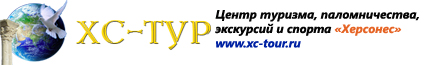 Название тура: ЗОЛОТОЙ ТРЕУГОЛЬНИК эконом + ГОА (16дн/15н)Название тура: ЗОЛОТОЙ ТРЕУГОЛЬНИК эконом + ГОА (16дн/15н)Дели – Джайпур – Абанери – Фатехпур Сикри – Агра – Дели - пляжи ГоаДели – Джайпур – Абанери – Фатехпур Сикри – Агра – Дели - пляжи Гоа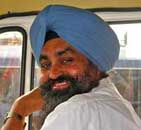 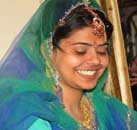 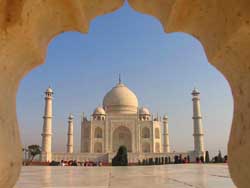 Дели – Джайпур – Абанери – Фатехпур Сикри – Агра – пляжи ГОА (9дн/8н)Дели – Джайпур – Абанери – Фатехпур Сикри – Агра – пляжи ГОА (9дн/8н)Отличная возможность увидеть все самое известное в ИндииОтличная возможность увидеть все самое известное в Индиис услугами русскоговорящего гида на всем своем протяжении:с услугами русскоговорящего гида на всем своем протяжении: памятники старого Дели - столицы Индии, памятники старого Дели - столицы Индии,великолепные дворцы «розового города» Джайпур, великолепные дворцы «розового города» Джайпур, Красный Форт, мавзолей Тадж МахалКрасный Форт, мавзолей Тадж Махал+ ЗНАМЕНИТЫЕ ПЛЯЖИ ГОА!+ ЗНАМЕНИТЫЕ ПЛЯЖИ ГОА! ДниМаршрут  День 1Вылет из Москвы в Дели. Трансфер в отель.сбНочь в Дели (Гургаон) отель 3* Cross Roads (завтрак) День 2Днем экскурсия по городу: посещение минарета Кутаб Минар со знаменитой нержавеющей Железной колонной, посещение мавзолея императора Хумаюна.всобзорно Ворота Индии, Здание Парламента и Президентский Дворец, Красный Форт, пятничная мечеть Джама Масжид.Ночь в Дели (Гургаон) отель 3* Cross Roads (завтрак) День 3Утром переезд в самый колоритный город средневековой Индии - «розовый город» Джайпур (230 км). Все дворцы и дома старой части города сохраняют единый архитектурный ансамбль в розовой гамме, а на его улицах и сейчас иногда шествуют караваны слонов и верблюдов.Ночь в Джайпуре отель 3* Hawa Mahal/ 3* Mosaic (завтрак) День 4Утром посещение величественного дворцового комплекса форта «Амбер» - роскошного дворца магараджей, знаменитого своими зеркальными залами и пышными садами.втПо желанию въехать в Форт можно на слоне, сидя на специальном сиденье подобно магараджам прошлого.Обзорная экскурсия по Розовому городу: Альберт Холл, Хава Махал (Дворец Ветров), посещение музеев Городского Дворца и прекрасно сохранившейся средневековой Обсерватории.Ювелирные, текстильные и сувенирные магазины.Ночь в Джайпуре отель 3* Hawa Mahal/ 3* Mosaic (завтрак) День 5Утром переезд в бывшую столицу Великих Моголов, а ныне город-музей Фатехпур Сикри (200км). Прекрасно сохранившийся  дворцовый комплекс «Города Победы» строился в честь рождения наследника престола менее 25 лет, но величественное  воплощение этого грандиозного замысла поражает до сих пор. Посещение мавзолея суфия Салима Чишти.срПереезд в Агру (40км). Размещение в отеле.Кожевенные, ковровые и сувенирные магазины.Ночь в Агре  отель 3* Amar/ 3* Taj Resorts (завтрак) День 6После завтрака выселение из отеля и посещение восьмого чуда света мавзолея Тадж-Махал, зримого воплощения величайшей истории любви на земле.чтПосещение овеянных легендами дворцов Красного Форта Агры.Переезд в Дели (200 км). Трансфер в отель.Ночь в Дели (Гургаон) отель 3* Cross Roads (завтрак) День 7Рано утром после завтрака трансфер в аэропорт, перелет в Гоа (11-10/13-30ч).птТрансфер в отель на выбор Северный Гоа - отели 2*  Colonia de Braganza, Ticlo Resort и т.д. Пляжные отели соответствуют международному уровню 2* с бассейном, кондиционером и/или вентилятором, регулярной уборкой и сменой белья и со всеми удобствами в номере.Ночь в ГоаПо желанию с изменением цены возможен пляжный отдых в отеле другой категории на любое количество дней. День 8-15ПЛЯЖНЫЙ ОТДЫХ в ГОА.сб-сбПо желанию на отдыхе аюрведические и СПА процедуры, местные экскурсии, водные виды спорта, рыбалка.   День 16Рано утром вылет из Гоа в Москву.всРано утром вылет из Гоа в Москву.Цена: $1640 (от 2 чел)Цена: $1640 (от 2 чел)Включено:Включено:· авиа перелет Москва-Дели-Гоа-Москва (регулярные авиалинии на минимальном тарифе)· авиа перелет Москва-Дели-Гоа-Москва (регулярные авиалинии на минимальном тарифе)· все трансферы из аэропортов, в аэропорты и по маршруту· все трансферы из аэропортов, в аэропорты и по маршруту· проживание в указанных отелях (или подобного уровня) с завтраками при двухместном размещении· проживание в указанных отелях (или подобного уровня) с завтраками при двухместном размещении· русскоговорящий гид-сопровождающий по всему экскурсионному маршруту· русскоговорящий гид-сопровождающий по всему экскурсионному маршрутуОплачивается отдельно:Оплачивается отдельно:· виза $75· виза $75· страховка $1 в день· страховка $1 в день· обеды и ужины· обеды и ужины· одноместное проживание $260· одноместное проживание $260· входные билеты (~$60)· входные билеты (~$60)· право на фото и видео съемку· право на фото и видео съемку· дополнительные вечерние программы · дополнительные вечерние программы · чаевые носильщикам, аюрведа, экскурсии в Гоа и прочие личные расходы· чаевые носильщикам, аюрведа, экскурсии в Гоа и прочие личные расходыПо желанию, можно проживать по туру Золотой Треугольник в отелях 4* с завтраками и ужинами (последняя ночь в Дели на BB) с доплатой $170 с чел при двухместном размещении, и с доплатой $280 с чел при одноместном проживании. По желанию, можно проживать по туру Золотой Треугольник в отелях 4* с завтраками и ужинами (последняя ночь в Дели на BB) с доплатой $170 с чел при двухместном размещении, и с доплатой $280 с чел при одноместном проживании. ИЛИ можно проживать по туру Золотой Треугольник в отелях  5* с завтраками с доплатой $320 с чел при двухместном размещении, и с доплатой $490 с чел при одноместном проживании. ИЛИ можно проживать по туру Золотой Треугольник в отелях  5* с завтраками с доплатой $320 с чел при двухместном размещении, и с доплатой $490 с чел при одноместном проживании. Для оформления визы в Индию необходимо:Для оформления визы в Индию необходимо: - заграничный паспорт, действующий не менее 6 месяцев с момента оформления визы, - заграничный паспорт, действующий не менее 6 месяцев с момента оформления визы, - копия российского паспорта (странички с фото и пропиской), - копия российского паспорта (странички с фото и пропиской), - заполнить латинскими буквами Опросный лист для анкеты в посольство , - заполнить латинскими буквами Опросный лист для анкеты в посольство , - 2 одинаковых фото 3 x 4 или 4 x 6 (цветные). - 2 одинаковых фото 3 x 4 или 4 x 6 (цветные).Цена:1640 usdЦена:1640 usd